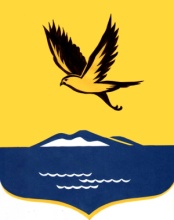          КАРАР                                                                                    РЕШЕНИЕ28 декабрь 2018 года                         №  27-50-1                    28 декабря  2018 года	О повестке дня 50  заседания Совета сельского поселения Верхнекигинский  сельсовет муниципального района Кигинский  район Республики БашкортостанВ соответствии с Федеральным законом «Об общих принципах организации местного самоуправления в Российской Федерации», Уставом сельского поселения Верхнекигинский  сельсовет муниципального района Кигинский  район Республики Башкортостан и Регламентом Совета сельского поселения Верхнекигинский сельсовет муниципального района Кигинский  район  Республики Башкортостан Совет сельского поселения Верхнекигинский   сельсовет муниципального района  Кигинский район  Республики Башкортостан  р е ш и л:включить в повестку дня 50  заседания Совета   сельского поселения Верхнекигинский сельсовет муниципального района Кигинский район  Республики Башкортостан следующие вопросы:«О бюджете сельского поселения Верхнекигинский сельсовет муниципального района Кигинский район Республики Башкортостан на 2019 год и на плановый период 2020 и 2021 годов». «Об утверждении Дополнительного соглашения к Соглашению между органами местного самоуправления муниципального района  Кигинский район Республики Башкортостан и сельского поселения  Верхнекигинский сельсовет муниципального района Кигинский  район Республики Башкортостан».«Об утверждении дополнительного Соглашения  между органами местного самоуправления муниципального района Кигинский район Республики Башкортостан и сельского поселения Верхнекигинский  сельсовет муниципального района Кигинский район Республики Башкортостан о передаче органам местного самоуправления муниципального района Кигинский район Республики Башкортостан осуществления части полномочий органов местного самоуправления сельского поселения Верхнекигинский  сельсовет муниципального района Кигинский район Республики Башкортостан».   Глава  сельского поселения 		      	            		                    	 Н.А. Шамиев 